Chętnie wychodzisz z inicjatywą i masz wiele ciekawych pomysłów na nowe usprawnienia? W związku z rozwojem                       Działu Technicznego Utrzymania Ruchu poszukujemy ambitnej osoby na stanowisko:MECHANIK MASZYN PRODUKCYJNYCHMiejsce pracy: KALISZ CO OFERUJEMY:ZAKRES OBOWIĄZKÓW:Zapewnienie ciągłości procesu produkcji poprzez bieżące naprawy maszyn produkcyjnychDiagnostyka oraz analiza przyczyn występowania i wdrażanie działań zapobiegawczychSerwisowanie oraz wykonywanie prewencyjnych przeglądów maszyn i urządzeńPrace modernizacyjne przy liniach produkcyjnych oraz współpraca z serwisami zewnętrznymiPlanowanie i wykonywanie konserwacji prewencyjnych maszyn i urządzeńUdział w instalowaniu i uruchamianiu nowych maszyn i urządzeń oraz ich odbiórOD KANDYDATÓW OCZEKUJEMY:Wykształcenia kierunkowego Doświadczenia w diagnozowaniu i naprawie urządzeń przemysłowych, rozwiązywaniu problemów technicznych Umiejętności samodzielnej pracy w zakresie diagnostyki i usuwania awarii mechanicznychZnajomości podstaw obsługi tokarki manualnejUmiejętności czytania dokumentacji technicznej oraz znajomości rysunku technicznegoDyspozycyjności oraz otwartości na wyzwania techniczne oraz rozwoju wiedzy w zakresie mechanikiGotowości do pracy w systemie zmianowymBRZMI CIEKAWIE? CZEKAMY NA TWOJĄ APLIKACJĘ więcej o nas na PAULAingredients.com   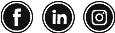 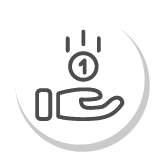 Atrakcyjne wynagrodzenie 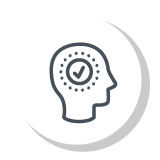 Pracę w młodym, ambitnym zespole,                                  z pozytywną energią 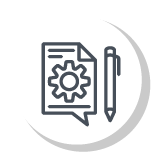 Stabilne warunki oraz zatrudnieniew oparciu o umowę o pracę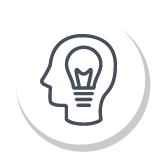 Inwestujemy w Twój rozwój i możliwość podnoszenia kwalifikacji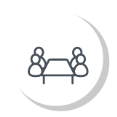 Możliwość rozwoju                                 i awansu w strukturach firmy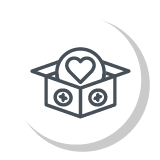 Ubezpieczeniegrupowe